Planinski tabor SmrekovecOd 10. do 12. maja 2019 smo se otroci in vzgojitelji Doma Frana Grma odpravili spoznavat gorski svet na pogorju Smrekovca. Ob prihodu sta nas pričakala toča in sneg. Vsak dan smo raziskovali okoliške vrhove in spoznavali tam rastoče rastline in živali. Imeli smo srečanje ob tabornem ognju in se zabavali ob poučnem kvizu. 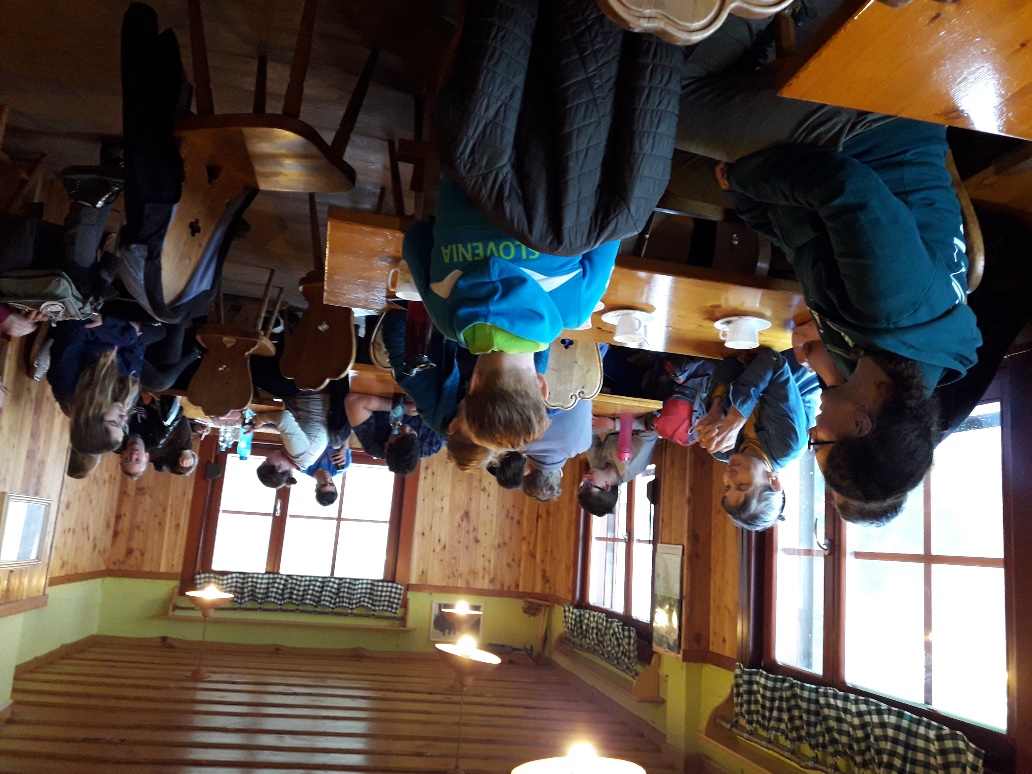 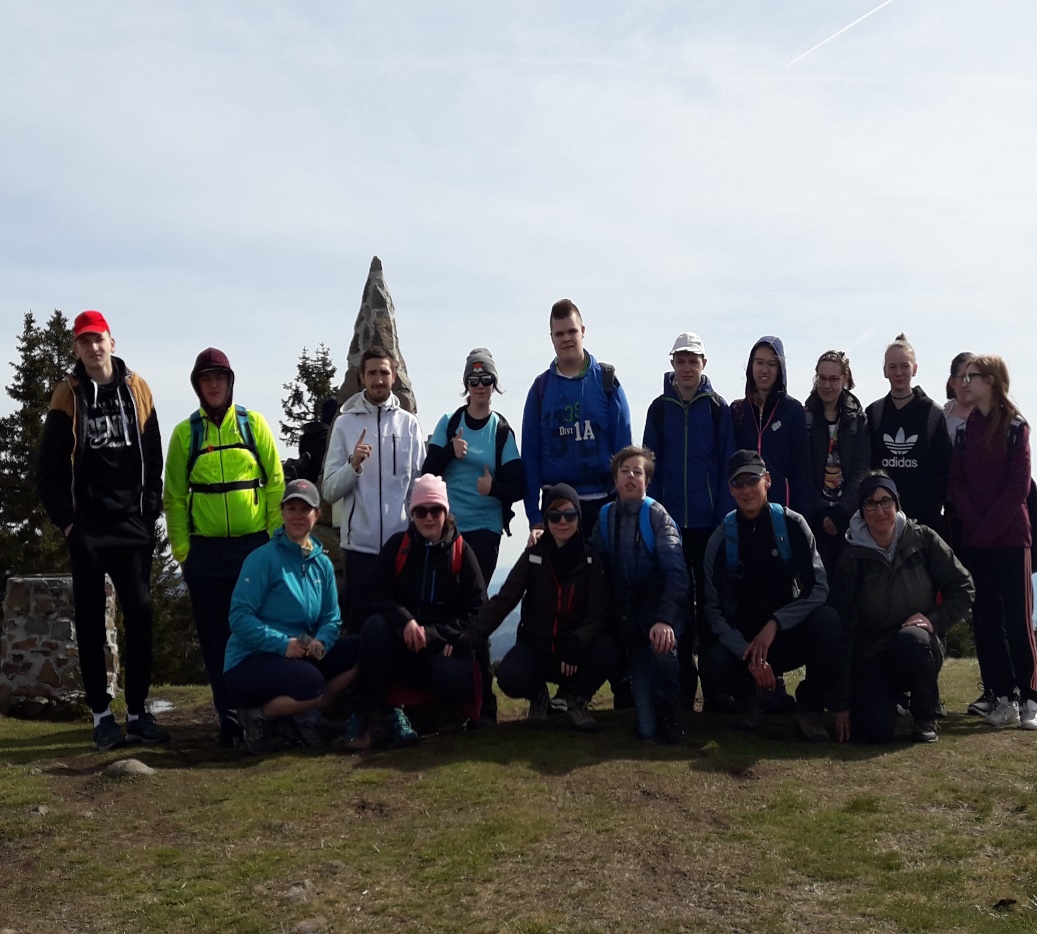 